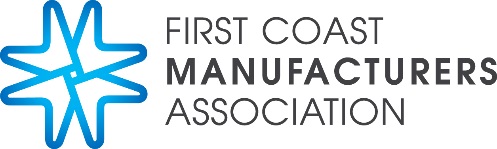 2018 Tallahassee Advocacy TripWhen:When:March 27 – 28, 2019March 27 – 28, 2019March 27 – 28, 2019Carpool:Carpool:If you are leaving from Jacksonville and would like to carpool let FCMA know.If you are leaving from Jacksonville and would like to carpool let FCMA know.If you are leaving from Jacksonville and would like to carpool let FCMA know.Briefing, Lunch, and Meetings:Briefing, Lunch, and Meetings:Wednesday, March 27, 11:00 AM - 5:00 PM at the Capitol (400 S. Monroe Street)Wednesday, March 27, 11:00 AM - 5:00 PM at the Capitol (400 S. Monroe Street)Wednesday, March 27, 11:00 AM - 5:00 PM at the Capitol (400 S. Monroe Street)Reception/Dinner:Reception/Dinner:Wednesday, March 27, 6:00 PM at Andrew’s (228 South Adams Street)Wednesday, March 27, 6:00 PM at Andrew’s (228 South Adams Street)Wednesday, March 27, 6:00 PM at Andrew’s (228 South Adams Street)Trip Cost:Trip Cost:$195 per person - Includes materials, Wednesday briefing luncheon, Wednesday reception/dinner (cash bar). $195 per person - Includes materials, Wednesday briefing luncheon, Wednesday reception/dinner (cash bar). $195 per person - Includes materials, Wednesday briefing luncheon, Wednesday reception/dinner (cash bar). Hotel:Hotel:You are responsible for making your own reservations.  FCMA has reserved a block of rooms at the DoubleTree by Hilton - Downtown Tallahassee (101 South Adams Street) Guests can make reservations by either one of the following methods:Online:    http://doubletree.hilton.com/en/dt/groups/personalized/T/THLAPDT-FCM-20190326/index.jhtml  Phone call-in reservations: 877- 800-2652Reference group code FCM or mention First Coast Manufacturers Association Cutoff date: March 1, 2019Group rate - $199.00You are responsible for making your own reservations.  FCMA has reserved a block of rooms at the DoubleTree by Hilton - Downtown Tallahassee (101 South Adams Street) Guests can make reservations by either one of the following methods:Online:    http://doubletree.hilton.com/en/dt/groups/personalized/T/THLAPDT-FCM-20190326/index.jhtml  Phone call-in reservations: 877- 800-2652Reference group code FCM or mention First Coast Manufacturers Association Cutoff date: March 1, 2019Group rate - $199.00You are responsible for making your own reservations.  FCMA has reserved a block of rooms at the DoubleTree by Hilton - Downtown Tallahassee (101 South Adams Street) Guests can make reservations by either one of the following methods:Online:    http://doubletree.hilton.com/en/dt/groups/personalized/T/THLAPDT-FCM-20190326/index.jhtml  Phone call-in reservations: 877- 800-2652Reference group code FCM or mention First Coast Manufacturers Association Cutoff date: March 1, 2019Group rate - $199.00Agenda:Agenda:NOTE:  Appointments will not be confirmed with legislators until the week prior to our arrival (or less); it is usually a full agenda. Attire – business with comfortable walking shoes.  Don’t forget extra business cards!  	NOTE:  Appointments will not be confirmed with legislators until the week prior to our arrival (or less); it is usually a full agenda. Attire – business with comfortable walking shoes.  Don’t forget extra business cards!  	NOTE:  Appointments will not be confirmed with legislators until the week prior to our arrival (or less); it is usually a full agenda. Attire – business with comfortable walking shoes.  Don’t forget extra business cards!  	RSVP:RSVP:Sign up by e-mail to amanda@fcmaweb.com or call (904) 296-9664Sign up by e-mail to amanda@fcmaweb.com or call (904) 296-9664Sign up by e-mail to amanda@fcmaweb.com or call (904) 296-9664DateTimeTimeDescriptionLocationWednesday, March 2711:00AM – 5:00PM 11:00AM – 5:00PM Briefing / Lunch / Meetings at the CapitolCapitol Building
Room TBAWednesday, March 27Capitol Building
Room TBAWednesday, March 27Capitol Building
Room TBAWednesday, March 276:00 – 8:30PM6:00 – 8:30PMReception / Dinner – Legislators, staff invitedAndrew’sWednesday, March 279:00PM9:00PMAfter Hours Private Narrated Tour / History – Lake Old Capitol MuseumThursday, March 288:00AM – 12:00PM8:00AM – 12:00PMMorning appointments with legislators/staff RoomThursday, March 28Thursday, March 28Thursday, March 2812:30PM12:30PMLunch together with group 